Order of Operations Find 5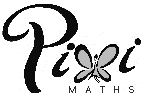 Find the 5 mistakes within the jigsaw below.Check all of the questions answers to make sure you agree with the ones you are saying are correct!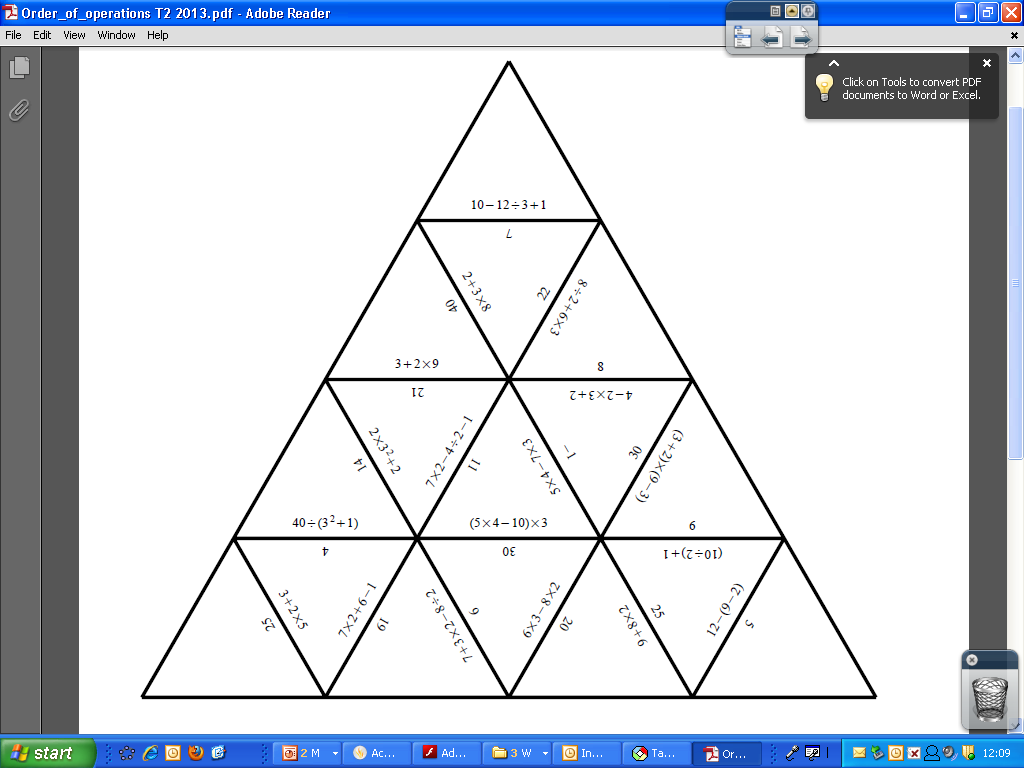 